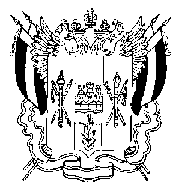 ПРАВИТЕЛЬСТВО РОСТОВСКОЙ ОБЛАСТИПОСТАНОВЛЕНИЕ от 28.10.2015  59г. Ростов-на-ДонуВ редакции постановлений Правительства Ростовской области от 09.02.2017 № 67, от 05.05.2017 № 336Об утверждении требований к порядку разработки и принятия правовых актов о нормировании в сфере закупок, содержанию указанных актов и обеспечению их исполненияВ соответствии с Федеральным законом от 05.04.2013 № 44-ФЗ                        «О контрактной системе в сфере закупок товаров, работ, услуг для обеспечения государственных и муниципальных нужд» и постановлением Правительства Российской Федерации от 18.05.2015 № 476 «Об утверждении общих требований к порядку разработки и принятия правовых актов о нормировании в сфере закупок, содержанию указанных актов и обеспечению их исполнения» Правительство Ростовской области  п о с т а н о в л я е т:1. Утвердить требования к порядку разработки и принятия правовых актов о нормировании в сфере закупок, содержанию указанных актов и обеспечению их исполнения согласно приложению.2. Постановление вступает в силу со дня его официального опубликования, но не ранее 1 января 2016 г.3. Контроль за выполнением постановления возложить на министра экономического развития Ростовской области Папушенко М.В.ГубернаторРостовской области		   В.Ю. ГолубевПостановление вноситминистерство экономическогоразвития Ростовской областиПриложение к постановлению ПравительстваРостовской областиот 28.10.2015  59ТРЕБОВАНИЯ к порядку разработки и принятия правовых актов о нормировании в сфере закупок, содержанию указанных актов и обеспечению их исполнения1. Настоящие Требования определяют порядок разработки и принятия правовых актов о нормировании в сфере закупок для обеспечения государственных нужд Ростовской области, содержанию, обеспечению исполнения следующих правовых актов: 1.1. Правительства Ростовской области, утверждающих:правила определения нормативных затрат на обеспечение функций государственных органов Ростовской области, в том числе подведомственных им государственных казенных учреждений Ростовской области, органа управления Территориальным фондом обязательного медицинского страхования Ростовской области;правила определения требований к закупаемым государственными органами Ростовской области, в том числе подведомственными им государственными казенными учреждениями Ростовской области, государственными бюджетными учреждениями Ростовской области, государственными унитарными предприятиями Ростовской области, органом управления Территориальным фондом обязательного медицинского страхования Ростовской области отдельным видам товаров, работ, услуг (в том числе предельные цены товаров, работ, услуг);1.2. Государственных органов Ростовской области, Территориального фонда обязательного медицинского страхования Ростовской области, утверждающих:нормативные затраты на обеспечение функций государственных органов Ростовской области, органа управления Территориальным фондом обязательного медицинского страхования Ростовской области (включая соответственно подведомственные казенные учреждения);требования к закупаемым государственными органами Ростовской области, в том числе подведомственными им государственными казенными учреждениями Ростовской области, государственными бюджетными учреждениями Ростовской области, государственными унитарными предприятиями Ростовской области и органом управления Территориальным фондом обязательного медицинского страхования Ростовской области отдельным видам товаров, работ, услуг (в том числе предельные цены товаров, работ, услуг).2. Правовой акт, указанный:2.1. В абзаце втором подпункта 1.1 пункта 1 настоящих Требований, разрабатывается министерством финансов Ростовской области совместно с государственными органами Ростовской области в форме проекта постановления Правительства Ростовской области.2.2. В абзаце третьем подпункта 1.1 пункта 1 настоящих Требований, разрабатывается министерством экономического развития Ростовской области совместно с государственными органами Ростовской области в форме проекта постановления Правительства Ростовской области.3. Правовые акты:3.1. Указанные в подпункте 1.1 пункта 1 настоящих Требований:разрабатываются и утверждаются в соответствии с Регламентом Правительства Ростовской области в срок до 1 января 2016 г.; подлежат размещению в единой информационной системе в сфере закупок в течение 10 рабочих дней со дня принятия соответствующих правовых актов;подлежат изменению в случаях, установленных соответствующими правовыми актами, в порядке, предусмотренном Регламентом Правительства Ростовской области.3.2. Указанные в подпункте 1.2 пункта 1 настоящих Требований:разрабатываются и утверждаются соответствующими государственными органами Ростовской области, органом управления Территориальным фондом обязательного медицинского страхования Ростовской области в срок не позднее 1 июня текущего финансового года, в порядке, установленном органами, указанными в настоящем подпункте;могут предусматривать право руководителя государственного органа Ростовской области, Территориального фонда обязательного медицинского страхования Ростовской области утверждать нормативы количества и (или) нормативы цены товаров, работ, услуг;пересматриваются соответствующими государственными органами Ростовской области, органом управления Территориальным фондом обязательного медицинского страхования Ростовской области не реже одного раза в год;подлежат изменению в случаях, установленных соответствующими правовыми актами;подлежат размещению в единой информационной системе в сфере закупок в течение 10 рабочих дней со дня принятия соответствующих правовых актов.4. При обосновании объекта и (или) объектов закупки учитываются изменения, внесенные в правовые акты, указанные в абзаце втором подпункта 1.2 пункта 1 настоящих Требований, до предоставления главными распорядителями средств областного бюджета в министерство финансов Ростовской области расчетов, используемых при формировании областного бюджета в порядке, установленном министерством финансов Ростовской области.5. В целях обеспечения общественного контроля:5.1. Проекты правовых актов, указанных в пункте 1 настоящих Требований, подлежат обязательному размещению органами, разработавшими соответствующие проекты правовых актов, на своих официальных сайтах в информационно-телекоммуникационной сети «Интернет», а также обязательному обсуждению. При этом срок проведения такого обсуждения не может быть менее 7 дней со дня размещения проектов соответствующих правовых актов на официальных сайтах в информационно-телекоммуникационной сети «Интернет».5.2. Государственные органы Ростовской области, орган управления Территориальным фондом обязательного медицинского страхования Ростовской области, разработавшие и разместившие на своих официальных сайтах в информационно-телекоммуникационной сети «Интернет» проекты правовых актов, указанные в пункте 1 настоящих Требований:рассматривают предложения общественных объединений, юридических и физических лиц, поступившие в электронной или письменной форме во время проведения обязательного обсуждения, в соответствии с законодательством Российской Федерации о порядке рассмотрения обращений граждан;не позднее 3 рабочих дней со дня рассмотрения предложений общественных объединений, юридических и физических лиц размещают эти предложения и ответы на них на своих официальных сайтах в информационно-телекоммуникационной сети «Интернет»;по результатам обсуждения при необходимости принимают решения о внесении изменений в проекты правовых актов, указанных в пункте 1 настоящих Требований, с учетом предложений общественных объединений, юридических и физических лиц.5.3. Проекты правовых актов, указанных в абзаце третьем подпункта 1.1 пункта 1 и в абзаце третьем подпункта 1.2 пункта 1 настоящих Требований, подлежат обязательному предварительному обсуждению на заседаниях общественных советов при соответствующих государственных органах Ростовской области, Территориальном фонде обязательного медицинского страхования Ростовской области в порядке, предусмотренном положениями о таких общественных советах.6. Правовой акт, указанный в абзаце втором подпункта 1.1 пункта 1  настоящих Требований, должен определять:6.1. Порядок расчета нормативных затрат, в том числе формулы расчета.6.2. Обязанность государственных органов Ростовской области, органа управления Территориальным фондом обязательного медицинского страхования Ростовской области определить порядок расчета нормативных затрат, для которых порядок расчета нормативных затрат не определен Правительством Ростовской области.6.3. Требование об определении государственными органами Ростовской области, органом управления Территориальным фондом обязательного медицинского страхования Ростовской области нормативов количества и (или) цены товаров, работ, услуг, в том числе сгруппированных по должностям работников и (или) категориям должностей работников.7. Правовой акт, указанный в абзаце третьем подпункта 1.1 пункта 1  настоящих Требований, должен определять:7.1. Порядок определения значений характеристик (свойств) отдельных видов товаров, работ, услуг (в том числе предельных цен товаров, работ, услуг), включенных в утвержденный Правительством Ростовской области перечень отдельных видов товаров, работ, услуг.7.2. Порядок отбора отдельных видов товаров, работ, услуг (в том числе предельных цен товаров, работ, услуг), закупаемых самим государственным органом Ростовской области, в том числе подведомственными ему государственными казенными учреждениями Ростовской области, государственными бюджетными учреждениями Ростовской области, государственными унитарными предприятиями Ростовской области и органом управления Территориальным фондом обязательного медицинского страхования Ростовской области (далее – ведомственный перечень).7.3. Форму ведомственного перечня.8. Правовой акт: 8.1. Указанный в абзаце втором подпункта 1.2 пункта 1 настоящих Требований, должен содержать:порядок расчета нормативных затрат, для которых правовым актом, указанным в абзаце втором подпункта 1.1 пункта 1 настоящих Требований,                 не установлен порядок расчета;нормативы количества и (или) цены товаров, работ, услуг, в том числе сгруппированные по должностям работников и (или) категориям должностей работников.8.2. Указанный в абзаце третьем подпункта 1.2 пункта 1 настоящего документа, должен содержать:наименования заказчиков (подразделений заказчиков), в отношении которых устанавливаются требования к отдельным видам товаров, работ, услуг (в том числе предельные цены товаров, работ, услуг);перечень отдельных видов товаров, работ, услуг с указанием характеристик (свойств) и их значений.9. В ходе контроля и мониторинга в сфере закупок осуществляется проверка исполнения заказчиками положений правовых актов государственных органов Ростовской области, органа управления Территориальным фондом обязательного медицинского страхования Ростовской области, утверждающих требования к закупаемым ими и подведомственными указанным органам казенными учреждениями, бюджетными учреждениями и унитарными предприятиями отдельным видам товаров, работ, услуг (в том числе предельные цены товаров, работ, услуг) и (или) нормативные затраты на обеспечение функций указанных органов и подведомственных им казенных учреждений.Начальник управлениядокументационного обеспеченияПравительства Ростовской области                                               Т.А. Родионченко